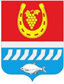 администрациЯ Цимлянского районаПОСТАНОВЛЕНИЕ__.03.2022                                              № ___                                         г. ЦимлянскО внесении изменений в постановлениеАдминистрации Цимлянского района от 04.12.2018 № 877 «Об утверждении муниципальной программы Цимлянскогорайона «Экономическое развитие»Во исполнение представления Прокуратуры Цимлянского района от 28.02.2022 № 07-17-2022 «Об устранении нарушений законодательства в сфере защиты прав предпринимателей, земельного законодательства и о противодействии коррупции», Администрация Цимлянского районаПОСТАНОВЛЯЕТ:1. Внести в постановление Администрации Цимлянского района                       от 04.12.2018 № 877 «Об утверждении муниципальной программы Цимлянского района «Экономическое развитие» изменения, согласно приложению.2. Контроль за выполнением постановления возложить на первого заместителя главы Администрации Цимлянского района Ночевкину Е.Н.Глава АдминистрацииЦимлянского района	                                                                   В.В. СветличныйПостановление вноситОтдел экономическогоПрогнозирования и закупокПриложениек постановлениюАдминистрацииЦимлянского районаот __.03.2022 №___ИЗМЕНЕНИЯ, вносимые в постановление Администрации Цимлянского районаот 04.12.2018 № 877 «Об утверждении муниципальной программы Цимлянского района «Экономическое развитие»«Приложение № 2к муниципальной программе Цимлянского района «Экономическое развитие»Управляющий делами                                                                               А.В. КуликВ приложении к постановлению:Строку «Цель подпрограммы 2» раздела «Паспорт подпрограммы «Развитие субъектов малого и среднего предпринимательства в Цимлянском районе» изложить в редакции:Строку «Задачи подпрограммы 2» раздела «Паспорт подпрограммы «Развитие субъектов малого и среднего предпринимательства в Цимлянском районе» изложить в редакции:В приложении № 2 к муниципальной программе «Экономическое развитие» пункт 6 изложить в редакции:6.Основное мероприятие 2.3 «Консультационная и информационная поддержка субъектов малого и среднего предпринимательства, так же физических лиц, применяющих специальный налоговый режим «Налог на профессиональный доход»Администрация Цимлянского района (отдел экономического прогнозирования и закупок Администрации Цимлянского района)201920301. Повышение конкурентоспособности субъектов малого и среднего предпринимательства; содействие развитию стартующего бизнеса.2. Повышение информированности субъектов малого и среднего предпринимательства; и граждан, желающих создать собственное дело.1. Низкие темпы роста создания новых предприятий.2. Снижение обеспеченности начинающих предпринимателей помещениями для ведения деятельности.Влияет на достижение показателей 2, 2.1, 2.2.